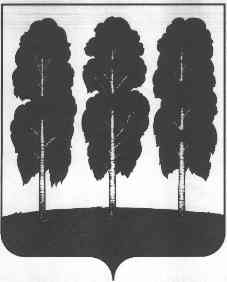 МУНИЦИПАЛЬНЕО ОБРАЗОВАНИЕБЕРЕЗОВСКИЙ РАЙОНХанты- Мансийский автономный округ- ЮграАДМИНИСТРАЦИЯ БЕРЕЗОВСКОГО РАЙОНАКомитет по финансам от 23.01.2017 										           №7ПриказО внесении изменений в приказ Комитета по финансамадминистрации Березовского района от 04.04.2012 г №12«О порядке заключения Комитетом по финансами органами местного самоуправления городских и сельских поселений Березовского района Соглашений о мерах по повышению эффективности использования бюджетных средств и увеличению поступлений налоговых и неналоговых доходов местных бюджетов на очередной финансовый год»В соответствии с пунктом 3 статьи 10 закона Ханты-Мансийского автономного округа - Югры от 10 ноября 2008 года №132-оз «О межбюджетных отношениях в Ханты-Мансийском автономном округе - Югре», пунктом 2 статьи 6 решения Думы Березовского района от 19 марта 2013 года №568 «О межбюджетных отношениях в Березовском районе»:Внести с приказ Комитета по финансам администрации Березовского района от 04.04.2012 года №12 «О порядке заключения Комитетом по финансам и органами местного самоуправления городских и сельских поселений Березовского района Соглашений о мерах по повышению эффективности использования бюджетных средств и увеличению поступлений налоговых и неналоговых доходов местных бюджетов на очередной финансовый год» следующие изменения:В преамбуле приказа слова «руководствуясь подпунктом 8 подраздела 3.5 раздела 3 Положения о Комитете по финансам администрации Березовского района, утвержденного решением Думы Березовского района от 23 ноября 2010 года №668» заменить словами «руководствуясь пунктом 9 подраздела 3.5 раздела 3 Положения о Комитете по финансам администрации Березовского района, утвержденного решением Думы Березовского района от 08 сентября 2016 года № 781».В приказе, приложении 1 к приказу по всему тексту слова «Отдел бюджетного планирования» заменить на слова «Отдел бюджетного планирования и сводного анализа» в соответствующих падежах.В приложение 2 к приказу слова «утвержденного решением Думы Березовского района от 23.11.2010 №668» заменить на слова «утвержденного решением Думы Березовского района от 08 сентября 2016 года № 781».Настоящий приказ вступает в силу с момента подписания и распространяется на правоотношения, возникшие с 01 января 2017 года.Председатель Комитета по финансам 				С.В. Ушарова__________________________________________________________________________628140,  р.п. Березово,Ханты- Мансийского автономного округа- ЮгрыТюменской областиУл. Астраханцева, 54Телефон:   (346-74)     2-17-52факс:       2-24-44факс:       2-17-49факс:       2-17-30                                                                   2-17-382-31-68